 Отчет о проведенных классных часах посвященных«Дню памяти юного героя-антифашиста» в МБОУ «СОШ № 2 им. Защитников Отечества с. Камбилеевское»    В  феврале, в лучших традициях патриотического воспитания прошли классные часы   посвященные юным героям Великой Отечественной войны. «8 февраля – Международный День юного героя – антифашиста» — так звучали темы этих мероприятий.  Учащиеся узнали что такое «фашизм», кто такие «антифашисты», почему именно 8 февраля назван днём памяти юных героев.   Учащиеся 2-7 классов знакомятся с рассказами о подвигах юных пионеров тех, кто отдал свои жизни, защищая Родину от врагов, и  что именно 8 февраля 1962 года в Париже во время антифашистской демонстрации трудящихся за прекращение войны в Алжире был убит комсомолец Даниэль Ферри, которого во Франции называют Гаврошем XX века. А год спустя в этот же день в тюрьме скончался молодой иракский подпольщик Фадыл Джамаль. Патриотам было всего 15 лет. А в 1964 году Международной Ассамблеей ООН был утверждён День юного героя-антифашиста, который отмечается во всем мире.
   Классные руководители подчеркнули, что в нашей стране этот день посвящен, в первую очередь, памяти юным пионерам – героям Великой Отечественной войны.                                                      О пионерах-героях ребята рассказывали друг другу сами. К данной миссии учащиеся отнеслись очень ответственно, внимательно слушали одноклассников и интересно рассказывали сами.  Так же звучали песни  «Орлёнок», «Дети войны», «Пусть всегда будет солнце».    Совет сташикласников  оформили информационный стенд о Дне юного героя – антифашиста, где разместили историческую справку и плакаты о пионерах-героях, чтобы каждый учащийся школы мог узнать больше о ровесниках, отдавших свою жизнь за свободу других людей.
     Урок мужества и патриотизма, посвященный дню памяти мальчиков и девочек, погибших за свою Родину, свободу и независимость прошёл интересно и с пользой. Главное, что ребята смогли сделать правильные выводы, что жизнь юных героев, их подвиги – это достойный пример для всех нас.      В заключение мероприятия учащиеся сделали вывод, что они должны знать и помнить о юных героях, которые отдали свои жизни за победу над фашизмом.  Классные часы сопровождались просмотром презентации «Дети-герои Великой Отечественной войны»,  видео-презентация «Маленькие герои большой войны». Подготовили   мероприятия классные руководители 2-7 классов.Педагог организатор Плиева А.Ф.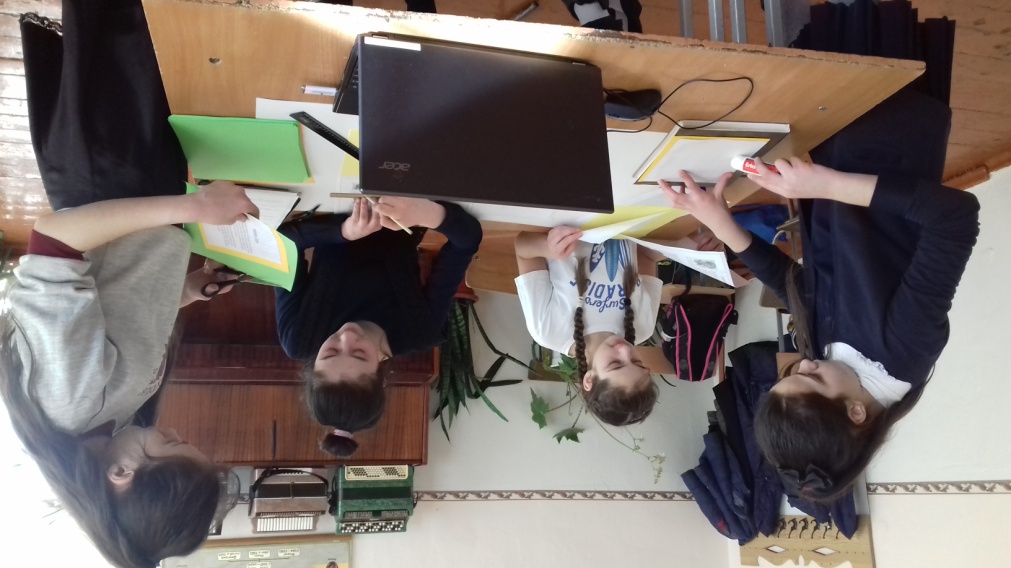 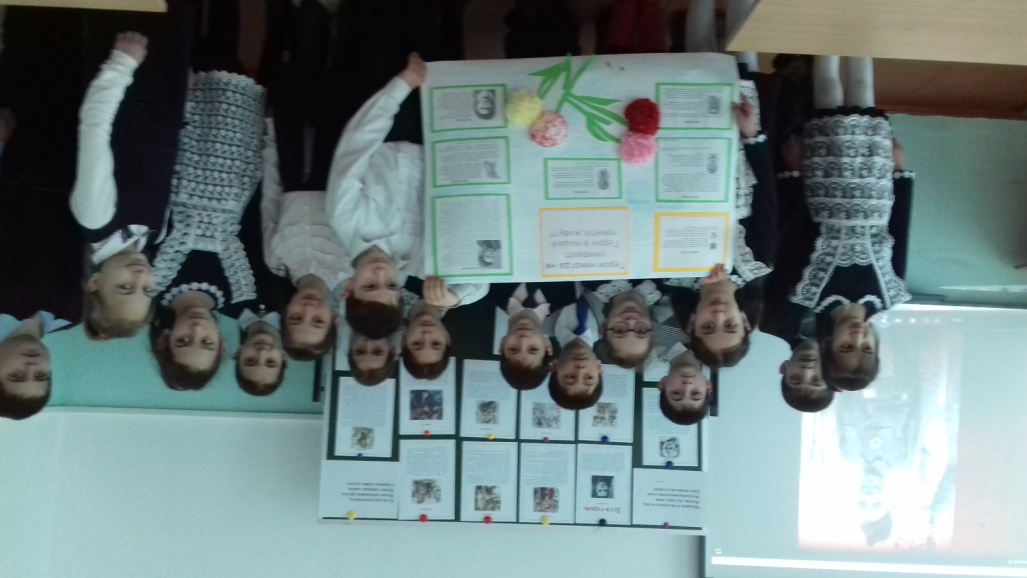 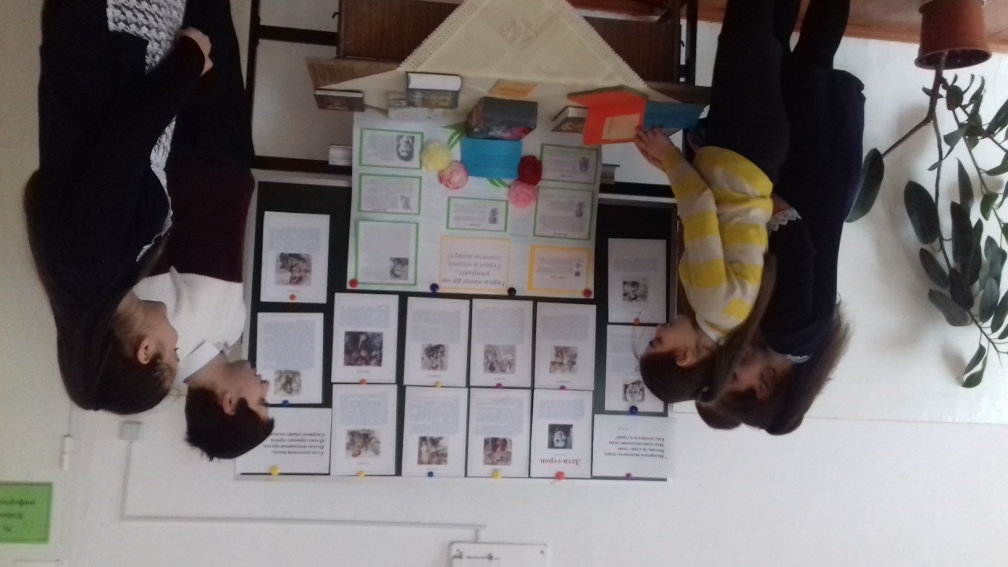 